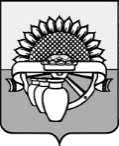 АДМИНИСТРАЦИЯ ЦЕНТРАЛЬНОГО СЕЛЬСКОГОПОСЕЛЕНИЯБЕЛОГЛИНСКОГО РАЙОНАПОСТАНОВЛЕНИЕот 12.01.2024                                                                                                 № 02пос. ЦентральныйОб утверждении части территории Центрального сельского поселения Белоглинского района для реализации проектов местных инициатив в 2024 году	В соответствии с Федеральным законом от 20 июля 2020 года № 236-ФЗ "О внесении изменений в Федеральный закон "Об общих принципах организации местного самоуправления в Российской Федерации",  Федеральным законом от 20 июля 2020 года № 216-ФЗ "О внесении изменений в Бюджетный кодекс Российской Федерации", постановлением главы администрации (губернатора) Краснодарского края от 6 февраля 2020 года № 70 "О краевом конкурсе по отбору проектов местных инициатив" (в редакции от 30 марта 2021 года), решением Совета Центрального сельского поселения Белоглинского района от 18 декабря 2020 года № 25 § 2 "Об утверждении Положения о порядке  реализации проектов местных инициатив в Центральном сельском поселении Белоглинского района", Уставом Центрального сельского поселения Белоглинского района, администрация Центрального сельского поселения Белоглинского района п о с т а н о в л я е т:1. Утвердить часть территории Центрального сельского поселения Белоглинского района на которой будет реализовываться проект местных инициатив в 2024 году:- поселок Восточный Центрального сельского поселения Белоглинского района.2. Специалисту 1 категории администрации Центрального сельского поселения Белоглинского района (А.А.Никифорова) обеспечить размещение настоящего постановления на официальном сайте Центрального сельского поселения Белоглинского района в информационно - телекоммуникационной сети «Интернет».3. Постановление вступает в силу со дня его подписания.Глава Центрального сельского поселенияБелоглинского района                                                                      Е.А.Курленко